         Муниципальное бюджетное учреждение дополнительного образования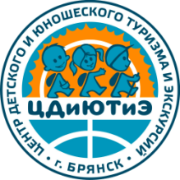   241004  г. Брянск,  ул. Б. Хмельницкого, д. 81-а,    Тел./ факс (4832)  73-75-35;  63-63-49.         №        от                                         2019 г.           Отчёт о проведении городской акция «Я поведу тебя в музей» среди образовательных учреждений г. Брянска.С 10 января по 30 марта 2019 года в целях повышения роли музеев образовательных организаций в воспитании гражданственности, патриотизма и любви к малой Родине в г. Брянске проводилась городская акция «Я поведу тебя в музей» среди образовательных учреждений города. Участники акции посещали музеи образовательных учреждений города Брянска, знакомились с их экспозициями, участвовали в образовательно-воспитательных программах, реализуемых музеями. По итогам проведения Акции экспертным советом составлены:- рейтинг образовательных организаций по итогам количества посещений школьных музеев и музейных комнат других образовательных организаций (в процентном отношении количества участников акции к общему количеству обучающихся);- рейтинг образовательных организаций по  итогам количества посетивших школьный музей и (или) музейную комнату из других образовательных организаций;- рейтинг образовательных организаций по итогам количества посетивших музеи г. Брянска и Брянской области.Рейтинг образовательных организаций,  принявших участие в городской акции «Я поведу тебя в музей» по итогам количества посещений школьных музеев и музейных комнат     других образовательных организацийРейтинг образовательных организаций,  принявших участие в городской акции «Я поведу тебя в музей»по  итогам количества посетивших школьный музей и (или) музейную комнату из других образовательных организацийРейтинг образовательных организаций,  принявших участие в городской акции «Я поведу тебя в музей»по  итогам количества посетивших музеи г. Брянска и Брянской областиОтчёт подготовила зав. отделом ЦДиЮТиЭ г. Брянска Смирнова Э.В.          ЦЕНТР ДЕТСКОГО И ЮНОШЕСКОГО ТУРИЗМА И ЭКСКУРСИЙ       г. БРЯНСКА№ п/пОбразовательная организацияПосещенный музейКол-во человекМесто в рейтингеКоличество обучающихся в школеПроцент, посетивших  музеи1Школа № 52Музей дважды Героя Советского Союза П.М. Камозина школы № 11444 чел.1Музей имени Александра Ивановича Виноградова школы № 1253 чел.1Музей «История комсомола Бежицкого района» школы № 1418 чел.1Музей авиации и космонавтики имени С.П. Королёва школы № 26261Итого4 музея541 чел.75671,5%2Школа №57 г. БрянскаМузей Боевой Славы 197 стрелковой Брянской Краснознаменной ордена Кутузова дивизии  школы №36 г. Брянска5822Музей 6 Гвардейского Краснознаменного Брянско-Берлинского авиационного полка дальнего действия  школы №516822Музей 323 Брянской Краснознамённой Ордена Суворова II степени стрелковой дивизии школы № 55532Итого3 музея179 чел.28662,5%3Школа № 13Музей им. 1000 – летия Брянска школы №5913 чел.3Музейная комната Боевой славы школы № 3237 чел.3ККЗ «Истоки» гимназии № 720 чел.3Музей 331-й Брянской Пролетарской Смоленской дважды Краснознаменной стрелковой дивизии школы № 5243 чел.3Музей авиации и космонавтики имени С.П. Королёва школы № 2617 чел.3ОМСБОН (отдельная мотострелковая бригада особого назначения) школы № 5357 чел.3Музей истории Брянского фронта школы № 6041 чел.3Музей дважды Героя Советского Союза П.М. Камозина школы № 1116 чел.3Музейная комната «Русский дом» школы № 6410 чел.3Музей «История комсомола Бежицкого района» школы № 1415 чел.3Итого10  музеев289 чел.355052,5%4Школа №54  г. БрянскаМузей военной журналистики школы №561214Военно – исторический музей «Солдаты России» школы №6524Музей дважды Героя Советского Союза П.М. Камозина школы № 11254Музей боевой славы им. Героя Советского Союза И.Б. Катунина школы № 13184Музей Боевой Славы Брянской партизанской бригады имени Д.Е. Кравцова школы № 21504Музей истории Брянского фронта школы № 601174Итого6 музеев483 чел.93751,54%5Школа №17 г. БрянскаМузей боевой славы имени Героя Советского Союза И.Б. Катунина школы №13765Музейная комната Боевой Славы школы  №321355Музей «История комсомола Бежицкого района» школы №14665ОМСБОН (отдельная мотострелковая бригада особого назначения) школы №53225Музей 331-й Брянской Пролетарской Смоленской дважды Краснознаменной стрелковой дивизии школы № 52205Итого5 музеев319 чел.70645%6Школа № 41Музейная комната Боевой Славы микрорайона школы № 35229 чел6Комплексный музей школы-лицея № 2767 чел.6Итого296686034,4%7Школа № 2Музей им. 1000-летия Брянска школы №59817Музей «Фронтовые подруги» школы № 54587Итого2 музея139 чел.746529,8%8Школа № 55Музей истории Фокинского района г. Брянска школы № 41548Музейная комната «Русская изба» школы № 28968Музей Боевой Славы школы № 57568Итого3 музея206 чел.870029,49Школа №28 Музей 6 Гвардейского Краснознаменного Брянско-Берлинского авиационного полка дальнего действия  школы №511879Музей 323 Брянской Краснознамённой Ордена Суворова II степени стрелковой дивизии школы №551859Итого2 музея327чел.9118427,6%10Школа № 35Музей истории Фокинского района г. Брянска школы № 41105 чел.10Итого1 музей105 чел.1038027,611Школа №8  г. БрянскаМузей истории Брянского фронта школы №60 г. Брянска5011Музей военной журналистики школы №56 г. Брянска7611Музей 6 Гвардейского Краснознаменного Брянско-Берлинского авиационного полка дальнего действия школы № 514011Музей-мастерская «Русская изба» школы № 83011Музей «Фронтовые подруги» школы № 542011Музей им. 1000-летия Брянска школы № 597 чел.11Итого5 музеев2161191123,7%12Гимназия № 5Музей 331-й Брянской Пролетарской Смоленской дважды Краснознаменной стрелковой дивизии школы № 52216 чел.12Музей им. 1000-летия Брянска школы № 599 чел.12Итого3 музея225 чел.12137216,3%13Школа №14  г. БрянскаМузей имени Александра Ивановича Виноградова школы № 125413Музей дважды героя Советского Союза П.М. Камозина школы №11 г. Брянска1513ОМСБОН (отдельная мотострелковая бригада особого назначения) школы №53313Итого3 музея72 чел1357712,4%14Школа №60 г. БрянскаМузей-мастерская "Русская изба" школы №852чел14Музей им. 1000-летия Брянска школы № 596814Итого2 музея120 чел.1414508,2%15Школа №26 им. В.И. Кугаева г. Брянска Музей им. 1000-летия Брянска школы № 591815Музейная комната «Русская изба» школы №58 г. Брянска4015Музейная комната «Русский дом» школы №641815Итого3 музея76158638%16Школа №61 г. БрянскаМузей Боевой Славы имени Героя Советского Союза И.Б. Катунина школы №13 25 чел.16ОМСБОН (отдельная мотострелковая бригада особого назначения) школы №5322 чел.16Музейная комната боевого пути 50 армии школы № 2116 чел.16Итого3 музея63 чел.1610935,4%17Гимназия №4 г. БрянскаМузейная комната «Русский дом» школы № 642017Музей авиации и космонавтики имени С.П. Королёва школы №26 г. Брянска1617Итого2 музея36 чел.1710163,5%18Школа № 59Музей истории Брянского фронта школы № 6045 чел.1818Итого 1 музей45 чел.1813153,4%19Гимназия № 2Музей 331-й Брянской Пролетарской Смоленской дважды Краснознаменной стрелковой дивизии школы № 5220 чел19Итого1 музей20 чел198802,27%20Лицей №2Музей дважды героя Советского Союза П.М. Камозина школы №11 г. Брянска60 чел20Музей-мастерская "Русская изба" школы №818 чел.209691,9%Итого2 музея78 чел.2021Гимназия № 6 г. БрянскаМузей военной журналистики школы №5619 чел.21Итого1 музей19 чел.2117681,07%22ЦДиЮТиЭ г. БрянскаМузейная комната «Русская изба» школы № 2830 чел.ЦДиЮТиЭ г. БрянскаМузей Боевой Славы 197 стрелковой Брянской Краснознаменной ордена Кутузова дивизии  школы № 3628 чел.ЦДиЮТиЭ г. БрянскаМузейная комната Боевой Славы 273-й Бежицкой Краснознамённой ордена Богдана Хмельницкого стрелковой дивизии школы № 6111 чел.ЦДиЮТиЭ г. БрянскаМузейная комната Боевой Славы микрорайона школы № 3533 чел.ЦДиЮТиЭ г. БрянскаМузей боевой славы им. Героя Советского Союза И.Б. Катунина школы № 138 чел.ЦДиЮТиЭ г. БрянскаМузей 6 Гвардейского Краснознаменного Брянско-Берлинского авиационного полка дальнего действия школы № 5110 чел.ЦДиЮТиЭ г. БрянскаМузей 323 Брянской Краснознамённой Ордена Суворова II степени стрелковой дивизии школы № 5527 чел.ЦДиЮТиЭ г. БрянскаМузей им. 1000-летия Брянска школы № 5915 чел.Итого8 музеев14923Школа № 50Музейная комната Боевой Славы гимназии № 415 чел.Итого1 музей15 чел.№ п/пОбразовательная организацияНаименование музеяОбразовательные организации, посетившие музейКол-во человек, посетивших музейМесто в рейтинге1Школа №11 г.БрянскаМузей дважды Героя Советского Союза П.М. Камозина Школа №14Школа №54Школа № 53Школа № 13Лицей № 2152544416601Итого 5 обр. орг.560 чел.2Школа №51г.БрянскаМузей 6 Гвардейского Краснознаменного Брянско-Берлинского авиационного полка дальнего действияШкола №57Школа № 28Школа №8ЦДиЮТиЭ68187401024 обр. орг.3053Школа №52 г.БрянскаМузей 331-й Брянской Пролетарской Смоленской дважды Краснознаменной стрелковой дивизииШкола №17Школа № 13Гимназия №2Гимназия №52043202163Итого 4 обр.орг.299 чел.4Школа №60г.БрянскаМузей истории Брянского фронтаШкола № 54Школа № 61Школа № 59Школа №131175045614Итого 4 обр.орг.273 чел.6Школа №55 г.БрянскаМузей 323 Брянской Краснознамённой Ордена Суворова II степени стрелковой дивизииШкола №57Школа № 28ЦДиЮТиЭ53185275Итого 3 обр.орг.265 чел.5Школа №35 г. БрянскаМузейная комната Боевой Славы микрорайонаШкола № 41ЦДиЮТиЭ229336Итого 1 обр.орг.262 чел.7Школа №56 г.БрянскаМузей военной журналистикиШкола №8Гимназия №6Школа № 5476191217Итого 3 обр.орг.206 чел.8Школа №59 г.БрянскаМузей им. 1000-летия БрянскаШкола №2Школа №26Школа №60Школа № 61Школа № 13Гимназия №5ЦДиЮТиЭ5818687139158Итого 6 обр. орг.189 чел.9Школа №32 г.БрянскаМузейная комната Боевой славыШкола №17Школа №13135379Итого 2 обр. орг.172 чел.10Школа № 41Школа №55Школа № 415410510Итого2 обр. орг.155 чел.11Школа №2 г.БрянскаМузей Боевой Славы Брянской партизанской бригады имени Д.Е. КравцоваШкола № 5415011Итого 1обр.орг.150 чел.12Школа №13 г.БрянскаМузей боевой славы им. Героя Советского Союза И.Б. КатунинаШкола №54Школа № 17Школа № 61ЦДиЮТиЭ187625812Итого 4 обр. орг.127 чел.13Школа № 28Школа № 55ЦДиЮТиЭ963013Итого2 обр. орг.126 чел.14Школа №53 г.БрянскаОМСБОН (отдельная мотострелковая бригада особого назначения)Школа №14Школа № 17Школа № 61Школа №13322225714Итого 4 обр.орг.104 чел.15Школа №14 г.БрянскаМузей «История комсомола Бежицкого района»Школа №17Школа № 52Школа № 1366181515Итого 3 обр. орг.99 чел.16Школа №36Музей Боевой Славы 197 стрелковой Брянской Краснознаменной ордена Кутузова дивизии  Школа №57ЦДиЮТиЭ58 2816Итого 2 обр.орг.86 чел.17Школа №54г.БрянскаМузей «Фронтовые подруги»Школа №2Школа № 8582017Итого 2 обр.орг.78 чел.18Школа № .БрянскаМузей имени Александра Ивановича ВиноградоваШкола №14 Школа № 52541818Итого 2 обр. орг.71 чел.19Школа №8Музей-мастерская «Русская изба»Школа №60Лицей № 2521819Итого 2 обр.орг.70 чел.20Школа –лицей № 27 г. БрянскаШкола № 416720Итого 1 обр.орг.67 чел.21Школа № .БрянскаМузей авиации и космонавтики имени С.П. Королёва Гимназия №4Школа № 52Школа №1316261721Итого3 обр. орг. 59 чел.22Школа №57 г.БрянскаМузей Боевой СлавыШкола № 555622Итого 1 обр.орг.56 чел.23Школа № 6Военно-исторический музей «Солдаты  России»Школа № 545223Итого1 обр.орг.5224Школа №64 г.БрянскаМузейная комната «Русский дом»Школа №26Гимназия №4Школа № 1318201024Итого 3 обр. орг.48 чел.25Школа №58Музейная комната «Русская изба»Школа №264025Итого 1 обр. орг.40 чел.26Гимназия № .БрянскаККЗ «Истоки»Школа №132026Итого 1 обр.орг.20 чел.27Школа № 21Музейная комната боевого пути 50й армииШкола № 611627Итого1 обр. орг.1628Гимназия №4Музейная комната Боевой СлавыШкола №501528Итого 1 обр.орг.15 чел.29Школа № 61Музейная комната Боевой Славы 273 Бежицкой Краснознаменной ордена Б.Хмельницкого стрелковой дивизииЦДиЮТиЭ11 29Итого1 обр.орг.11 чел.ИТОГОИТОГОИТОГО3981 чел.№ п/пОбразовательная организацияПосещенный музейКол-во человекМесто в рейтингеКоличество обучающихся в школеПроцент, посетивших  музеи1Школа № 41 г. БрянскаМузей колледжа  рекламы и туризма20 чел.11Школа № 41 г. БрянскаБрянский областной краеведческий музей9411Школа № 41 г. БрянскаХудожественный музей21 11Школа № 41 г. БрянскаМузей Брянского фронта санатория «Снежка»32 11Итого4 музея167 чел.12Школа № 52Музей ДК им Д.Н. Медведева2722Музей братьев Ткачевых82Итого2 музея35 чел.23Школа № 17 г. БрянскаМузей ДК им Д.Н. Медведева283Итого1 музей2834Гимназия 5Музей братьев Ткачевых134Итого1 музей13 чел.4ИТОГО215 чел.